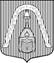 Местная   Администрация внутригородскогоМуниципального образования Санкт-Петербургамуниципальный округ Лиговка-Ямская1. Цели и задачи программы:1.1 Цель программы:   воспитание в детях и подростках округа уважительного отношения к букве Закона, профилактика проявлений ксенофобии, экстремизма.1.2 Задачи программы:- профилактика правонарушений и проявлений асоциальных форм поведения, выражающихся в нетерпимом отношении к лицам иной национальности,  среди подростков, проживающих на территории Муниципального образования Лиговка-Ямская;- пропаганда идей толерантности путем проведения образовательно-просветительской работы.Сроки реализации:  2014 г.Объем финансирования:  460,0  тыс. руб.Заказчик: местная Администрация внутригородского  Муниципального образования Санкт-Петербурга муниципальный округ Лиговка-ЯмскаяИсточник финансирования: бюджет внутригородского Муниципального образования Санкт-Петербурга муниципальный округ Лиговка-Ямская на 2014 годI. Перечень и описание программных мероприятийII. Обоснование  объемов финансирования на 2014 годс  учетом прогнозного индекса потребительских цен (далее - ИПЦ), составляющего 105,8%III. Механизм реализации программы3.1.Реализация программных мероприятий осуществляется посредством: - правового просвещения подростков, в частности о юридической ответственности за совершение правонарушений, в особенности, за  разжигание национальной розни, преступлений на почве национальной, религиозной и т.д. неприязни;- театрализованные тематические программы, направленные на повышение культуры детей, проживающих на территории Муниципального образования Лиговка-Ямская, их осведомленности о многообразии существующих  культур и религий, что, в свою очередь, будет способствовать профилактике ксенофобии;- встречи с  представителями Университета МВД с целью получения консультаций по правовым вопросам;- встречи с психологами, которые в процессе общения с детьми и подростками будут нацеливать их на поиск конструктивных форм  разрешения существующих либо потенциальных проблем и противоречий.Указанные мероприятия реализуются структурным подразделением организационной работы и исполнения отдельных государственных полномочий местной Администрации Муниципального образования Лиговка-Ямская с привлечением подрядных организаций, представителей образовательных учреждений,  в частности, расположенных на территории Муниципального образования Лиговка-Ямская.3.2.            Мероприятия по информационному сопровождению реализации настоящей программы осуществляется специалистом, ответственным за муниципальную информационную службу.3.3.            При реализации программы нормативно-правовой базой служат  следующие источники:-  Конституция  Российской  Федерации;
-  Федеральный закон от 06.10.2003 № 131-ФЗ (в ред. от 02.07.2013) «Об общих принципах организации местного самоуправления в Российской Федерации»;- Закон Российской Федерации от 25 07.2002  г.  №114-ФЗ «О противодействии экстремистской деятельности»;- Закон Санкт-Петербурга от 23.09.2009 г. № 420-79 (в ред. от 28.06.2013 г.) «Об организации местного самоуправления в Санкт-Петербурге»;-  Закон Санкт-Петербурга  от 04.06.2007 г. № 230-42 (в ред. от 21.09.2011) «О профилактике правонарушений в Санкт-Петербурге»;- Постановление Правительства Санкт-Петербурга от 23.09.2010  № 1256 «О Программе гармонизации межкультурных, межэтнических и межконфессиональных отношений, воспитания культуры толерантности в Санкт-Петербурге на 2011-2015 годы (программа «Толерантность»)»;- Постановление Правительства Санкт-Петербурга от 22.05.2013 № 353 "О программе "Безопасный город. Комплексные меры по профилактике правонарушений в Санкт-Петербурге" на 2013-2016 годы";- Решение Муниципального Совета Муниципального образования Лиговка-Ямская от 05.07.2012 №208 «Об утверждении Положения «О муниципальном организационно-методическом центре по профилактике правонарушений, пьянства, алкоголизма и наркомании среди молодежи и несовершеннолетних, оказанию правовой помощи жителям Муниципального образования Лиговка-Ямская»;- Решение Муниципального Совета Муниципального образования Лиговка-Ямская от 05.07.2012 №208 «Об утверждении Положения «О муниципальном организационно-методическом центре по профилактике правонарушений, пьянства, алкоголизма и наркомании среди молодежи и несовершеннолетних, оказанию правовой помощи жителям Муниципального образования Лиговка-Ямская».- План социально-экономического развития внутригородского  Муниципального образования Санкт-Петербурга муниципальный округ Лиговка-Ямская на 2014 год и плановый период 2015-2016 годы; - Методические рекомендации органам местного самоуправления по реализации полномочий по вопросам участия в  профилактике терроризма и экстремизма, а также в минимизации и (или) ликвидации последствий их проявлений.IV. Ожидаемые конечные результаты реализации программыВ рамках настоящей муниципальной целевой программы предполагается  провести   3 вида  разноплановых мероприятий, формат и форма проведения которых учитывают особенности возрастной психологии: если для детей младшего школьного возраста отдается предпочтение мероприятиям с элементами театрализованных представлений и иных форм визуального восприятия информации, то для старшего школьного возраста  - мероприятия с доминированием когнитивной компоненты. Мероприятия для среднего школьного возраста  - это мероприятия «смешанного» типа, в которых сочетаются визуальные эффекты и информационно-просветительские составляющие.Уроки правовой грамотности, целевая аудитория которых – подростки в возрасте 14-16 лет, будет способствовать повышению их правовой культуры, гражданской ответственности, осознанию своих прав и обязанностей в рамках правового поля.  Ожидаемый охват участников в возрасте 14-16 лет  составит свыше  100 человек, что  в процентном выражении составляет 51% от целевой группы, проживающей на территории Муниципального образования Лиговка-Ямская.Мероприятиями для целевой аудитории в возрасте 7-10 лет будет охвачено не менее 100 детей, проживающих на территории Муниципального образования Лиговка-Ямская, что составляет 1/4 от общего числа зарегистрированных на территории округа  из данной возрастной категории.Подростков в возрасте 11-13 лет на территории округа зарегистрировано 267 человек. Из данной целевой группы в программных мероприятиях будет задействовано порядка 50%  подростков.V. Критерии оценки эффективности исполнения программы и контроль за ходом ее реализацииОценка эффективности программы и контроль за ходом ее реализации производится на основании Положения «О разработке, утверждении, реализации и оценке эффективности муниципальных целевых программ во внутригородском Муниципальном образовании Санкт-Петербурга муниципальный округ Лиговка-Ямская», утвержденного Постановлением местной Администрации от 16.07.2013 №116 (далее – Положение). Для оценки эффективности программы используется универсальный критерий, согласно Положению:Вторым критерием является критерийПриложение  2.9.к Постановлению местной Администрации Муниципального образования Лиговка-Ямская от 28.11.2013 №  184 «Об утверждении муниципальных программ и непрограммных направлений деятельности на 2014 год»УТВЕРЖДАЮИ.о. Главы местной Администрации_____________ О.Ю. БукановаПаспорт муниципальной программыНаименование программы:  «Территория правопорядка»ПО ИСПОЛНЕНИЮ РАСХОДНЫХ ОБЯЗАТЕЛЬСТВ МУНИЦИПАЛЬНОГО   ОБРАЗОВАНИЯ, ВЫТЕКАЮЩИХ ИЗ ПОЛНОМОЧИЙ ПО ВОПРОСАМ МЕСТНОГО ЗНАЧЕНИЯ, ОПРЕДЕЛЕННЫХ ЗАКОНАМИ САНКТ-ПЕТЕРБУРГА:1.     УЧАСТИЕ В ДЕЯТЕЛЬНОСТИ ПО ПРОФИЛАКТИКЕ ПРАВОНАРУШЕНИЙ  В САНКТ-ПЕТЕРБУРГЕ В ФОРМАХ И ПОРЯДКЕ, УСТАНОВЛЕННЫХ ЗАКОНОДАТЕЛЬСТВОМ САНКТ-ПЕТЕРБУРГА;2.      УЧАСТИЕ В ПРОФИЛАКТИКЕ  ТЕРРОРИЗМА И ЭКСТРЕМИЗМА, А ТАКЖЕ В МИНИМИЗАЦИИ И (ИЛИ) ЛИКВИДАЦИИ ПОСЛЕДСТВИЙ ПРОЯВЛЕНИЯ ТЕРРОРИЗМА И ЭКСТМИЗМА НА ТЕРРИТОРИИ МУНИЦИПАЛЬНОГО ОБРАЗОВАНИЯ»на 2014 год                     №п/пНаименование основных мероприятий2014201420142014кварталкварталкварталкварталкварталкварталкварталквартал                     №п/пНаименование основных мероприятийСумма ассигнований(тыс. руб.)Сумма ассигнований(тыс. руб.)Сумма ассигнований(тыс. руб.)Сумма ассигнований(тыс. руб.)IIIIIIIIIIIIIIIVпримечание/ код ОСГУУЧАСТИЕ В ДЕЯТЕЛЬНОСТИ ПО ПРОФИЛАКТИКЕ ПРАВОНАРУШЕНИЙ  В САНКТ-ПЕТЕРБУРГЕ В ФОРМАХ И ПОРЯДКЕ, УСТАНОВЛЕННЫХ ЗАКОНОДАТЕЛЬСТВОМ САНКТ-ПЕТЕРБУРГА    УЧАСТИЕ В ДЕЯТЕЛЬНОСТИ ПО ПРОФИЛАКТИКЕ ПРАВОНАРУШЕНИЙ  В САНКТ-ПЕТЕРБУРГЕ В ФОРМАХ И ПОРЯДКЕ, УСТАНОВЛЕННЫХ ЗАКОНОДАТЕЛЬСТВОМ САНКТ-ПЕТЕРБУРГА    УЧАСТИЕ В ДЕЯТЕЛЬНОСТИ ПО ПРОФИЛАКТИКЕ ПРАВОНАРУШЕНИЙ  В САНКТ-ПЕТЕРБУРГЕ В ФОРМАХ И ПОРЯДКЕ, УСТАНОВЛЕННЫХ ЗАКОНОДАТЕЛЬСТВОМ САНКТ-ПЕТЕРБУРГА    УЧАСТИЕ В ДЕЯТЕЛЬНОСТИ ПО ПРОФИЛАКТИКЕ ПРАВОНАРУШЕНИЙ  В САНКТ-ПЕТЕРБУРГЕ В ФОРМАХ И ПОРЯДКЕ, УСТАНОВЛЕННЫХ ЗАКОНОДАТЕЛЬСТВОМ САНКТ-ПЕТЕРБУРГА    УЧАСТИЕ В ДЕЯТЕЛЬНОСТИ ПО ПРОФИЛАКТИКЕ ПРАВОНАРУШЕНИЙ  В САНКТ-ПЕТЕРБУРГЕ В ФОРМАХ И ПОРЯДКЕ, УСТАНОВЛЕННЫХ ЗАКОНОДАТЕЛЬСТВОМ САНКТ-ПЕТЕРБУРГА    УЧАСТИЕ В ДЕЯТЕЛЬНОСТИ ПО ПРОФИЛАКТИКЕ ПРАВОНАРУШЕНИЙ  В САНКТ-ПЕТЕРБУРГЕ В ФОРМАХ И ПОРЯДКЕ, УСТАНОВЛЕННЫХ ЗАКОНОДАТЕЛЬСТВОМ САНКТ-ПЕТЕРБУРГА    УЧАСТИЕ В ДЕЯТЕЛЬНОСТИ ПО ПРОФИЛАКТИКЕ ПРАВОНАРУШЕНИЙ  В САНКТ-ПЕТЕРБУРГЕ В ФОРМАХ И ПОРЯДКЕ, УСТАНОВЛЕННЫХ ЗАКОНОДАТЕЛЬСТВОМ САНКТ-ПЕТЕРБУРГА    УЧАСТИЕ В ДЕЯТЕЛЬНОСТИ ПО ПРОФИЛАКТИКЕ ПРАВОНАРУШЕНИЙ  В САНКТ-ПЕТЕРБУРГЕ В ФОРМАХ И ПОРЯДКЕ, УСТАНОВЛЕННЫХ ЗАКОНОДАТЕЛЬСТВОМ САНКТ-ПЕТЕРБУРГА    УЧАСТИЕ В ДЕЯТЕЛЬНОСТИ ПО ПРОФИЛАКТИКЕ ПРАВОНАРУШЕНИЙ  В САНКТ-ПЕТЕРБУРГЕ В ФОРМАХ И ПОРЯДКЕ, УСТАНОВЛЕННЫХ ЗАКОНОДАТЕЛЬСТВОМ САНКТ-ПЕТЕРБУРГА    УЧАСТИЕ В ДЕЯТЕЛЬНОСТИ ПО ПРОФИЛАКТИКЕ ПРАВОНАРУШЕНИЙ  В САНКТ-ПЕТЕРБУРГЕ В ФОРМАХ И ПОРЯДКЕ, УСТАНОВЛЕННЫХ ЗАКОНОДАТЕЛЬСТВОМ САНКТ-ПЕТЕРБУРГА    УЧАСТИЕ В ДЕЯТЕЛЬНОСТИ ПО ПРОФИЛАКТИКЕ ПРАВОНАРУШЕНИЙ  В САНКТ-ПЕТЕРБУРГЕ В ФОРМАХ И ПОРЯДКЕ, УСТАНОВЛЕННЫХ ЗАКОНОДАТЕЛЬСТВОМ САНКТ-ПЕТЕРБУРГА    УЧАСТИЕ В ДЕЯТЕЛЬНОСТИ ПО ПРОФИЛАКТИКЕ ПРАВОНАРУШЕНИЙ  В САНКТ-ПЕТЕРБУРГЕ В ФОРМАХ И ПОРЯДКЕ, УСТАНОВЛЕННЫХ ЗАКОНОДАТЕЛЬСТВОМ САНКТ-ПЕТЕРБУРГА    УЧАСТИЕ В ДЕЯТЕЛЬНОСТИ ПО ПРОФИЛАКТИКЕ ПРАВОНАРУШЕНИЙ  В САНКТ-ПЕТЕРБУРГЕ В ФОРМАХ И ПОРЯДКЕ, УСТАНОВЛЕННЫХ ЗАКОНОДАТЕЛЬСТВОМ САНКТ-ПЕТЕРБУРГА    1Размещение в муниципальных средствах массовой информации материалов по профилактике экстремизма, терроризма, о деятельности правоохранительных органов о мероприятиях, направленных на превенцию и пресечение правонарушенийБез финанс.Без финанс.Без финанс.0,00,00,00,00,00,00,00,02Профилактическая работа на базе Муниципального организационно-методического по профилактике правонарушений, пьянства, алкоголизма и наркомании среди молодежи и несовершеннолетних, оказанию правовой помощи жителям Муниципального образования Лиговка-Ямская (далее – Центр):Без 
финанс.Без 
финанс.Без 
финанс.2.1Психологические занятия, тренинги, беседы, организуемые ООО "Тренинговый центр "ПОТЕНЦИАЛ",  призванные помогать в разрешении внутренних личностных конфликтов, показывать, как стать полноценным членом общества, опираясь на сильные свойства своей личности, как самореализовываться, принося  пользу своей семье, городу и стране.Без 
финанс.Без 
финанс.Без 
финанс.2.2Занятия "Психология общения", тренинги уверенного поведения для подростков, проживающих на территории Муниципального образования Лиговка-Ямская,  проводимые АНО "Центр психологических исследований "Психея".Без 
финанс.Без 
финанс.Без 
финанс.2.3Юридические консультации главного специалиста-юрисконсульта  для жителей каждую среду по вопросам общей юридической практики( с 10.00 до 12.00)Без 
финанс.Без 
финанс.Без 
финанс.2.4Правовые консультации по вопросам создания ТСЖ, жилищным программам, реализуемым в Санкт-Петербурге (по вторникам и четвергам с 10.00 до 12.00)Без 
финас.Без 
финас.Без 
финас.3.Обеспечение работы Центра по профилактике правонарушений, пьянства, алкоголизма и наркомании среди молодежи и несовершеннолетних, оказанию правовой помощи жителям Муниципального образования Лиговка-Ямская (далее – Центр)3.1Привлечение  специалиста (инструктора) для работы  на базе Центра (оплата по трудовому договору и страховые взносы)195,3195,3195,348,948,948,948,848,848,848,848,83.1.1Фонд оплаты труда специалиста-консультанта: 12 500,00∙12 мес. = 150 000,00 руб.150,0150,0150,037,537,537,537,537,537,537,537,53.1.2Взносы по обязательному социальному страхованию:150  000,00 ∙ 0,302 = 45 300,00 руб.45,345,345,311,411,411,411,311,311,311,311,33.2Технический персонал (уборщик помещений)54,754,754,713,713,713,713,713,713,613,713,73.2.1Фонд оплаты  труда уборщика помещения: 3 500,00 ∙12 мес. = 42  000,00 руб.42,042,042,010,510,510,510,510,510,510,510,53.2.2Взносы по обязательному социальному страхованию:42 000,00 ∙ 0,302 = 12 684,00 руб.12,712,712,73,23,23,23,23,23,13,23,2Итого по подразделу:250,0250,0250,062,662,662,662,562,562,462,562,5УЧАСТИЕ В ПРОФИЛАКТИКЕ ТЕРРОРИЗМА И ЭКСТРЕМИЗМА, А ТАКЖЕ В МИНИМИЗАЦИИ И (ИЛИ) ЛИКВИДАЦИИ ПОСЛЕДСТВИЙ ПРОЯВЛЕНИЯ 
ТЕРРОРИЗМА И ЭКСТРЕМИЗМА НА ТЕРРИТОРИИ МУНИЦИПАЛЬНОГО ОБРАЗОВАНИЯУЧАСТИЕ В ПРОФИЛАКТИКЕ ТЕРРОРИЗМА И ЭКСТРЕМИЗМА, А ТАКЖЕ В МИНИМИЗАЦИИ И (ИЛИ) ЛИКВИДАЦИИ ПОСЛЕДСТВИЙ ПРОЯВЛЕНИЯ 
ТЕРРОРИЗМА И ЭКСТРЕМИЗМА НА ТЕРРИТОРИИ МУНИЦИПАЛЬНОГО ОБРАЗОВАНИЯУЧАСТИЕ В ПРОФИЛАКТИКЕ ТЕРРОРИЗМА И ЭКСТРЕМИЗМА, А ТАКЖЕ В МИНИМИЗАЦИИ И (ИЛИ) ЛИКВИДАЦИИ ПОСЛЕДСТВИЙ ПРОЯВЛЕНИЯ 
ТЕРРОРИЗМА И ЭКСТРЕМИЗМА НА ТЕРРИТОРИИ МУНИЦИПАЛЬНОГО ОБРАЗОВАНИЯУЧАСТИЕ В ПРОФИЛАКТИКЕ ТЕРРОРИЗМА И ЭКСТРЕМИЗМА, А ТАКЖЕ В МИНИМИЗАЦИИ И (ИЛИ) ЛИКВИДАЦИИ ПОСЛЕДСТВИЙ ПРОЯВЛЕНИЯ 
ТЕРРОРИЗМА И ЭКСТРЕМИЗМА НА ТЕРРИТОРИИ МУНИЦИПАЛЬНОГО ОБРАЗОВАНИЯУЧАСТИЕ В ПРОФИЛАКТИКЕ ТЕРРОРИЗМА И ЭКСТРЕМИЗМА, А ТАКЖЕ В МИНИМИЗАЦИИ И (ИЛИ) ЛИКВИДАЦИИ ПОСЛЕДСТВИЙ ПРОЯВЛЕНИЯ 
ТЕРРОРИЗМА И ЭКСТРЕМИЗМА НА ТЕРРИТОРИИ МУНИЦИПАЛЬНОГО ОБРАЗОВАНИЯУЧАСТИЕ В ПРОФИЛАКТИКЕ ТЕРРОРИЗМА И ЭКСТРЕМИЗМА, А ТАКЖЕ В МИНИМИЗАЦИИ И (ИЛИ) ЛИКВИДАЦИИ ПОСЛЕДСТВИЙ ПРОЯВЛЕНИЯ 
ТЕРРОРИЗМА И ЭКСТРЕМИЗМА НА ТЕРРИТОРИИ МУНИЦИПАЛЬНОГО ОБРАЗОВАНИЯУЧАСТИЕ В ПРОФИЛАКТИКЕ ТЕРРОРИЗМА И ЭКСТРЕМИЗМА, А ТАКЖЕ В МИНИМИЗАЦИИ И (ИЛИ) ЛИКВИДАЦИИ ПОСЛЕДСТВИЙ ПРОЯВЛЕНИЯ 
ТЕРРОРИЗМА И ЭКСТРЕМИЗМА НА ТЕРРИТОРИИ МУНИЦИПАЛЬНОГО ОБРАЗОВАНИЯУЧАСТИЕ В ПРОФИЛАКТИКЕ ТЕРРОРИЗМА И ЭКСТРЕМИЗМА, А ТАКЖЕ В МИНИМИЗАЦИИ И (ИЛИ) ЛИКВИДАЦИИ ПОСЛЕДСТВИЙ ПРОЯВЛЕНИЯ 
ТЕРРОРИЗМА И ЭКСТРЕМИЗМА НА ТЕРРИТОРИИ МУНИЦИПАЛЬНОГО ОБРАЗОВАНИЯУЧАСТИЕ В ПРОФИЛАКТИКЕ ТЕРРОРИЗМА И ЭКСТРЕМИЗМА, А ТАКЖЕ В МИНИМИЗАЦИИ И (ИЛИ) ЛИКВИДАЦИИ ПОСЛЕДСТВИЙ ПРОЯВЛЕНИЯ 
ТЕРРОРИЗМА И ЭКСТРЕМИЗМА НА ТЕРРИТОРИИ МУНИЦИПАЛЬНОГО ОБРАЗОВАНИЯУЧАСТИЕ В ПРОФИЛАКТИКЕ ТЕРРОРИЗМА И ЭКСТРЕМИЗМА, А ТАКЖЕ В МИНИМИЗАЦИИ И (ИЛИ) ЛИКВИДАЦИИ ПОСЛЕДСТВИЙ ПРОЯВЛЕНИЯ 
ТЕРРОРИЗМА И ЭКСТРЕМИЗМА НА ТЕРРИТОРИИ МУНИЦИПАЛЬНОГО ОБРАЗОВАНИЯУЧАСТИЕ В ПРОФИЛАКТИКЕ ТЕРРОРИЗМА И ЭКСТРЕМИЗМА, А ТАКЖЕ В МИНИМИЗАЦИИ И (ИЛИ) ЛИКВИДАЦИИ ПОСЛЕДСТВИЙ ПРОЯВЛЕНИЯ 
ТЕРРОРИЗМА И ЭКСТРЕМИЗМА НА ТЕРРИТОРИИ МУНИЦИПАЛЬНОГО ОБРАЗОВАНИЯУЧАСТИЕ В ПРОФИЛАКТИКЕ ТЕРРОРИЗМА И ЭКСТРЕМИЗМА, А ТАКЖЕ В МИНИМИЗАЦИИ И (ИЛИ) ЛИКВИДАЦИИ ПОСЛЕДСТВИЙ ПРОЯВЛЕНИЯ 
ТЕРРОРИЗМА И ЭКСТРЕМИЗМА НА ТЕРРИТОРИИ МУНИЦИПАЛЬНОГО ОБРАЗОВАНИЯУЧАСТИЕ В ПРОФИЛАКТИКЕ ТЕРРОРИЗМА И ЭКСТРЕМИЗМА, А ТАКЖЕ В МИНИМИЗАЦИИ И (ИЛИ) ЛИКВИДАЦИИ ПОСЛЕДСТВИЙ ПРОЯВЛЕНИЯ 
ТЕРРОРИЗМА И ЭКСТРЕМИЗМА НА ТЕРРИТОРИИ МУНИЦИПАЛЬНОГО ОБРАЗОВАНИЯ1.3 интерактивных программы «Этнокультурное многообразие Санкт-Петербурга», включающая в себя информационно-ознакомительную, дискуссионную и интерактивную составляющие, при участии студентов- иностранцев – членов национальных диаспор Санкт-Петербурга (рассказывают о национальных традициях, готовят творческие номера и проводят мастер-классы), приглашенных специалистов и сотрудников учреждений, взаимодействующих с иностранными гражданами (по согласованию представитель «Дома национальностей», Университета МВД и т.д.)  кМеждународному Дню толерантности 3 интерактивных программы «Этнокультурное многообразие Санкт-Петербурга», включающая в себя информационно-ознакомительную, дискуссионную и интерактивную составляющие, при участии студентов- иностранцев – членов национальных диаспор Санкт-Петербурга (рассказывают о национальных традициях, готовят творческие номера и проводят мастер-классы), приглашенных специалистов и сотрудников учреждений, взаимодействующих с иностранными гражданами (по согласованию представитель «Дома национальностей», Университета МВД и т.д.)  кМеждународному Дню толерантности 120,00,00,00,00,00,00,00,0120,0120,0226ОАЭФ1.1.Каждое мероприятие продолжительностью 2 часа, предполагающее встречу с представителями различных государств, рассказывающих о культуре своей страны,  три творческих номера, с проведением тематического мастер-класса,   приглашение профессионального ведущего, дискуссионное обсуждение проблем мигрантовКаждое мероприятие продолжительностью 2 часа, предполагающее встречу с представителями различных государств, рассказывающих о культуре своей страны,  три творческих номера, с проведением тематического мастер-класса,   приглашение профессионального ведущего, дискуссионное обсуждение проблем мигрантов102,00,00,00,00,00,00,00,0102,0102,01.2.Издание полиграфической продукции, отвечающей тематике мероприятия (тираж не менее 300 ед.)Издание полиграфической продукции, отвечающей тематике мероприятия (тираж не менее 300 ед.)18,00,00,00,00,00,00,00,018,018,024 урока правовой грамотности, в ходе которых подростки узнают о видах юридической ответственности и таких  видах правонарушений, как  экстремизм, терроризм, разжигание национальной, расовой розни. С молодыми людьми будут работать лица, имеющие высшее  юридическое образование и опыт преподавательской деятельности, а также психологи.  4 урока правовой грамотности, в ходе которых подростки узнают о видах юридической ответственности и таких  видах правонарушений, как  экстремизм, терроризм, разжигание национальной, расовой розни. С молодыми людьми будут работать лица, имеющие высшее  юридическое образование и опыт преподавательской деятельности, а также психологи.  40,00,00,00,020,020,00,00,020,020,0ОАЭФ32 тематические театрализованные программы, направленные на воспитание толерантности, культуры межнационального общения «Путешествие в страну толерантности»2 тематические театрализованные программы, направленные на воспитание толерантности, культуры межнационального общения «Путешествие в страну толерантности»50,00,00,00,050,050,00,00,00,00,0 ИТОГО по подразделу: ИТОГО по подразделу:210,00,00,00,070,070,00,00,0140,0140,0ИТОГО:ИТОГО:460,062,662,662,6132,5132,562,462,4202,5202,5                      №п/пНаименование  услугиОбоснование объемов бюджетных ассигнований, руб.1.3 интерактивных программы «Этнокультурное многообразие Санкт-Петербурга»  кМеждународному Дню толерантности Источник: коммерческое предложение ООО «Территория» (вх. от 09.09.2013 №1143)Цена проведения одной программы составляет: 34 000,00 рублей.Цена издания и распространения тематической полиграфической продукции (тираж –  300 шт.):  18 000,00Итого на проведение 3-х указанных мероприятий с распространением на них тематической полиграфической продукции составит: 34 000,00 рублей ∙ 3 + 18 000,00 =120 000,00 рублей2.4 урока правовой грамотности, в ходе которых подростки узнают о видах юридической ответственности и таких  видах правонарушений, как  экстремизм, терроризм, разжигание национальной, расовой розни. С молодыми людьми будут работать сотрудники МВД России, имеющие высшее  юридическое образование и опыт преподавательской деятельности, а также психологи.  10 000,00 рублей/урок∙4 = 40 000,00 рублейИсточник: коммерческое предложение от ООО «Территория» (вх. от 30.09.2013 №1253)3.2 тематические театрализованные программы, направленные на воспитание толерантности, культуры межнационального общения «Путешествие в страну толерантности»1. Театрализованная программа «Хлеб всему голова»  - 27 000,00 рублей. Источник: коммерческое предложение от  ОО «ПЕТЕРСАРТ» (вх. от 08.08.2013 №1004)2. Театрализованная программа «Дорога добра или сказка про толерантность»  -30 000,00. Источник: интернет-ресурс (ООО «Арт-ресурс»):http://www.art-resurs.com/prices/3. Театрализованная программа: «Путешествие в страну толерантности» -18 000,00 (Муниципальный контракт от 23.09.2013 №11)Средняя цена предложения: 25 000,00 рублей25 000,00 рублей∙2  = 50 000,00 рублейИтого:210 000,00 рублейФормулировка частного критерияЗначение весового коэффициентаГрадацияБалльная оценкаВыполнение плана мероприятий согласно утвержденной муниципальной целевой программе (К1)0,4Выполнение плана программных мероприятий осуществлено в полном объеме10Выполнение плана мероприятий согласно утвержденной муниципальной целевой программе (К1)0,4План программных мероприятий выполнен не менее чем на 90%8Выполнение плана мероприятий согласно утвержденной муниципальной целевой программе (К1)0,4План программных мероприятий выполнен не менее чем на 70%6Выполнение плана мероприятий согласно утвержденной муниципальной целевой программе (К1)0,4План программных мероприятий выполнен не менее чем на 50%4Выполнение плана мероприятий согласно утвержденной муниципальной целевой программе (К1)0,4Фактическое выполнение плана программных мероприятий составляет от 30 до 50%2Выполнение плана мероприятий согласно утвержденной муниципальной целевой программе (К1)0,4План программных мероприятий выполнен не менее чем на 30%1Фактический охват программными мероприятиями  предполагаемых участников из целевой аудитории  от запланированного количества (К2), в %.0,4Охват участников мероприятия не менее запланированного числа10Фактический охват программными мероприятиями  предполагаемых участников из целевой аудитории  от запланированного количества (К2), в %.0,4Отклонение (в сторону уменьшения) от плана охвата участников мероприятия не более 10%8Фактический охват программными мероприятиями  предполагаемых участников из целевой аудитории  от запланированного количества (К2), в %.0,4Отклонение (в сторону уменьшения) от плана охвата участников мероприятия не менее 10% и не более  30%6Фактический охват программными мероприятиями  предполагаемых участников из целевой аудитории  от запланированного количества (К2), в %.0,4Отклонение (в сторону уменьшения) от плана охвата участников мероприятия не менее  30% и не более 50%4Фактический охват программными мероприятиями  предполагаемых участников из целевой аудитории  от запланированного количества (К2), в %.0,4Отклонение (в сторону уменьшения) от плана охвата участников мероприятия более 50%1Оценка, даваемая представителем (представителями) образовательных учреждений, присутствующим(и) по пятибалльной шкале на мероприятиях, с точки зрения информативности и полезности соответствующего мероприятия,  на специально подготовленном специалистом местной Администрации, курирующим данную программу, листе (К3)0,2Не менее 80% мероприятий получили оценку в 4 и 5 баллов10Оценка, даваемая представителем (представителями) образовательных учреждений, присутствующим(и) по пятибалльной шкале на мероприятиях, с точки зрения информативности и полезности соответствующего мероприятия,  на специально подготовленном специалистом местной Администрации, курирующим данную программу, листе (К3)0,2От 70 до 79% мероприятий получили  оценку в 4 и 5 баллов8Оценка, даваемая представителем (представителями) образовательных учреждений, присутствующим(и) по пятибалльной шкале на мероприятиях, с точки зрения информативности и полезности соответствующего мероприятия,  на специально подготовленном специалистом местной Администрации, курирующим данную программу, листе (К3)0,2От 50 до 69 % мероприятий получили оценку в 4 и 5 баллов6Оценка, даваемая представителем (представителями) образовательных учреждений, присутствующим(и) по пятибалльной шкале на мероприятиях, с точки зрения информативности и полезности соответствующего мероприятия,  на специально подготовленном специалистом местной Администрации, курирующим данную программу, листе (К3)0,2От 30 до 49 % мероприятий получили оценку в 4 и 5 баллов4Оценка, даваемая представителем (представителями) образовательных учреждений, присутствующим(и) по пятибалльной шкале на мероприятиях, с точки зрения информативности и полезности соответствующего мероприятия,  на специально подготовленном специалистом местной Администрации, курирующим данную программу, листе (К3)0,2Менее 30 % мероприятий получили оценку в 4 и 5 баллов1